We Can! Book 4 Unit 4: My Things 1. Listen, read, and write the missing words.  [Play CD2 28 or read.]Paper / glue    Scissors / erasers    Pens / pencilsCandy2. Choose and write.  What’s this? What are these?3. Listen and and number the clocks. Then write sentences.            [Play CD3 33 or read.]     3             4              1              21. 7 o’clock / Jake / gets up / at Jake gets up at 7 o’clock.2. goes / He / to school / at / 8 o’clockHe goes to school at 8 o’clock. 3. comes home / at / He / 1 o’clockHe comes home at 1 o’clock. 4. lunch / He / at  / 2 o’clock / eats  He eats lunch at 2 o’clock.            4. Ask and answer.  Write. 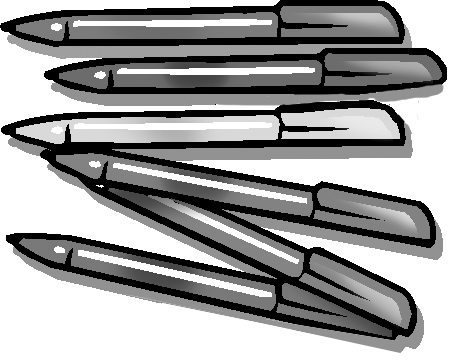 Pens  and pencils,Pens  and pencils.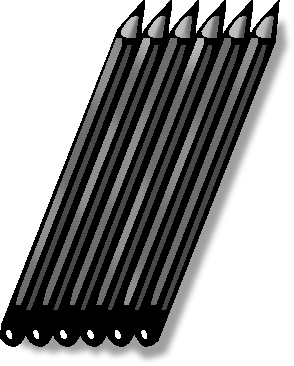 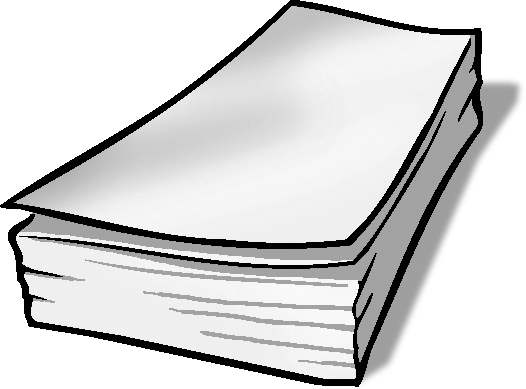 Paper and glue  ,Paper and glue.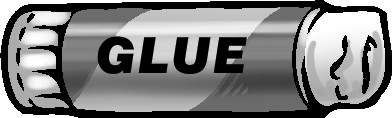 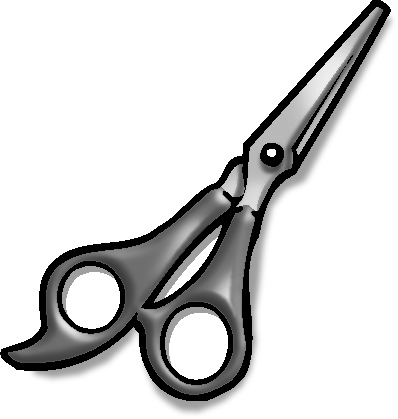 Scissors and erasers,Scissors and erasers.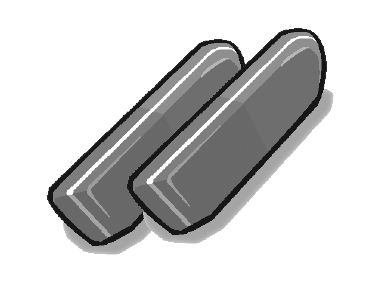 Candy for you.Candy for you.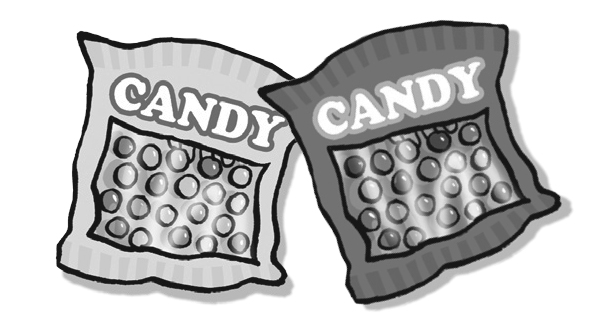 1. What’s this ?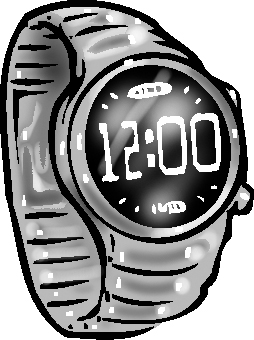 It’s a watch.2. What  are these ?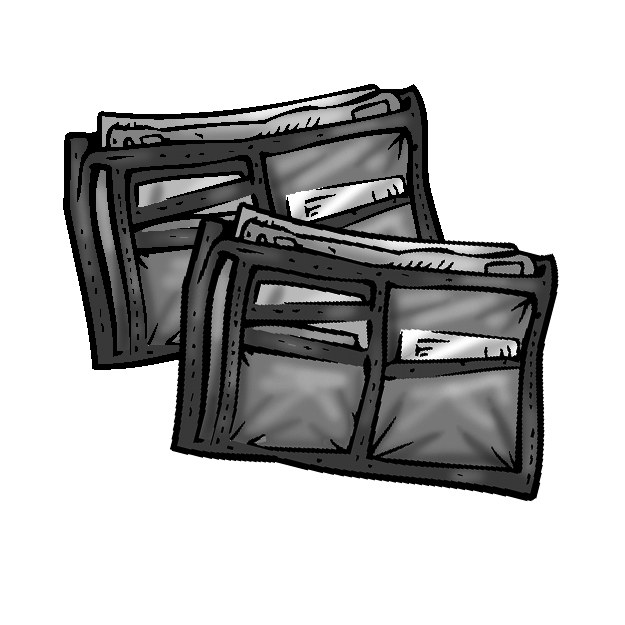 They’re wallets.3. What’s this ?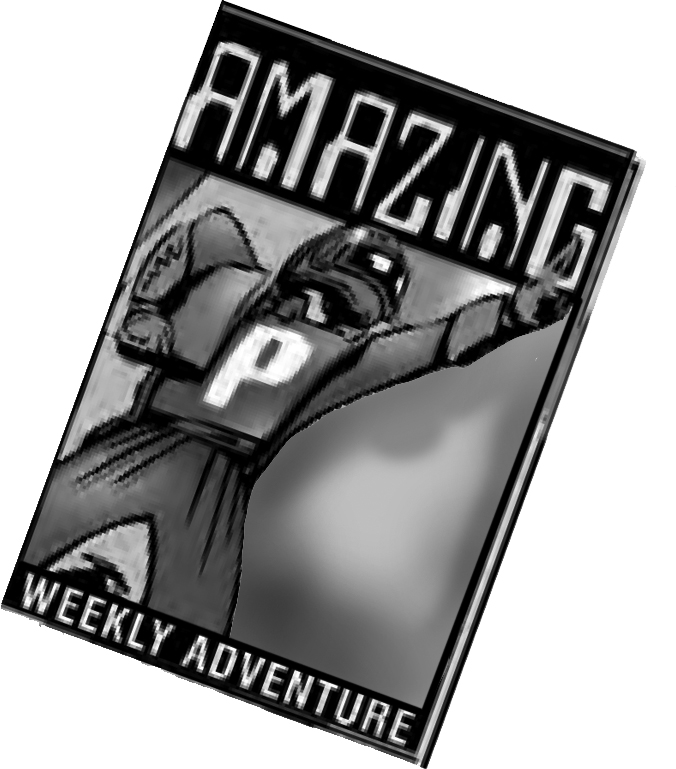 It’s a comic book.4. What are these ?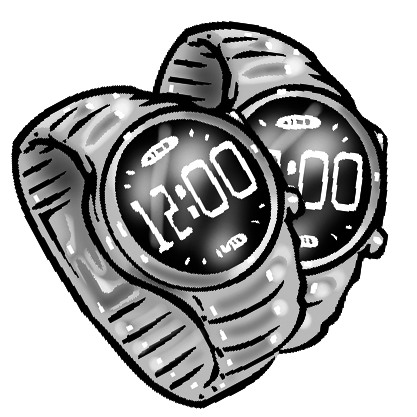 They’re watches.5. What’s this ?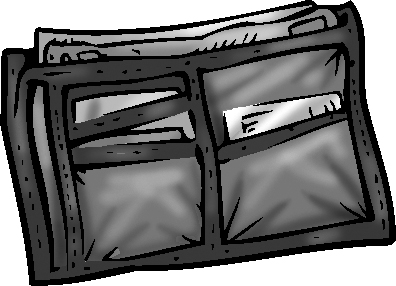 It’s a wallet.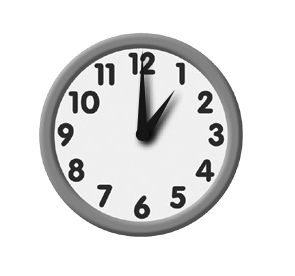 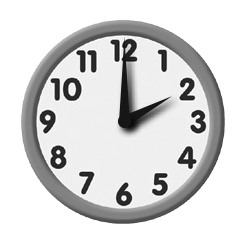 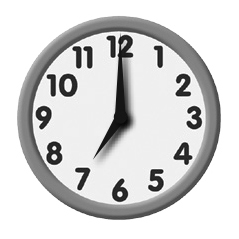 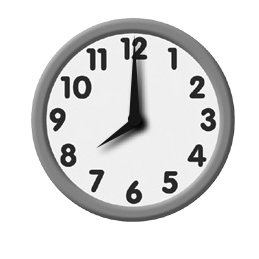 1. teacher / architect 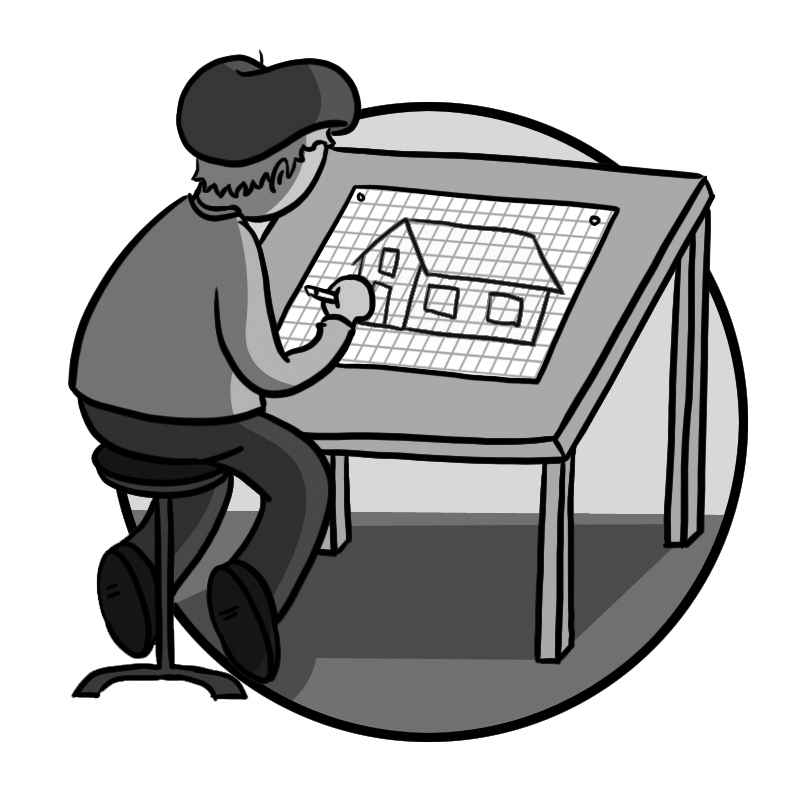 Is he a teacher?  No, he isn’t He’s an architect. 2. technician / pilot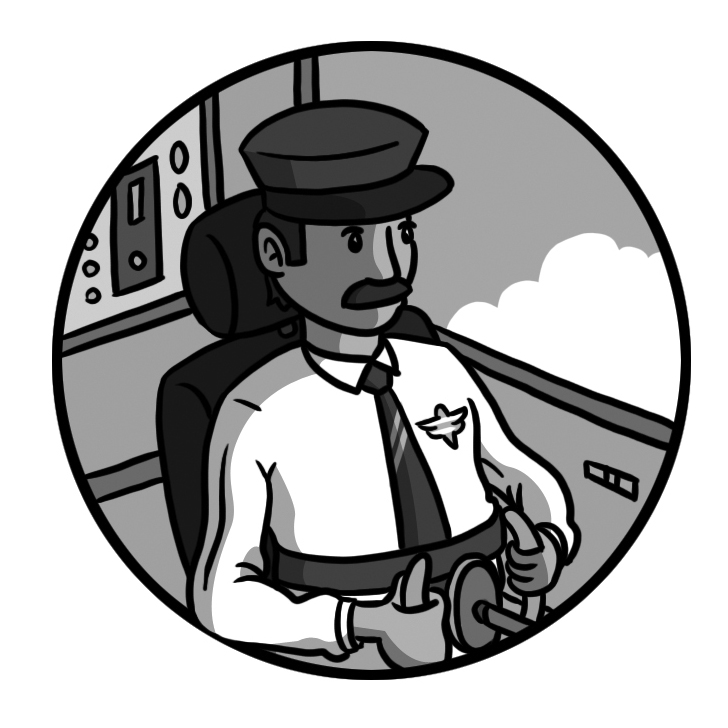 Is he a technician?  No, he’isn’t He’s a pilot. 3. farmer / cook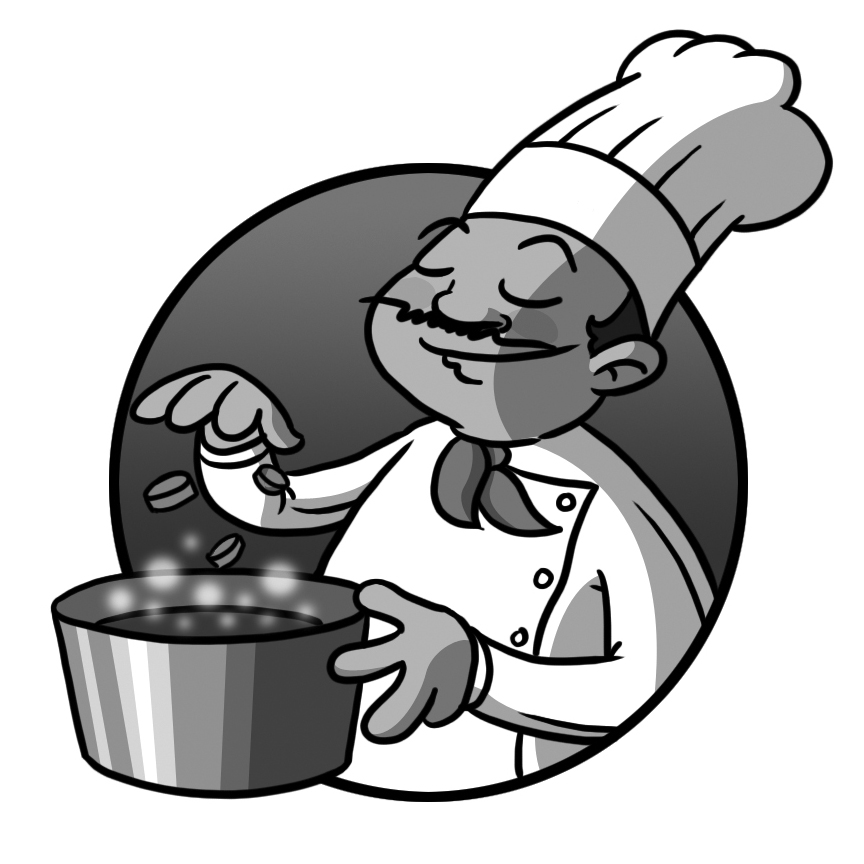 Is he a farmer?  No, he’isn’t He’s a cook.4. doctor / astronaut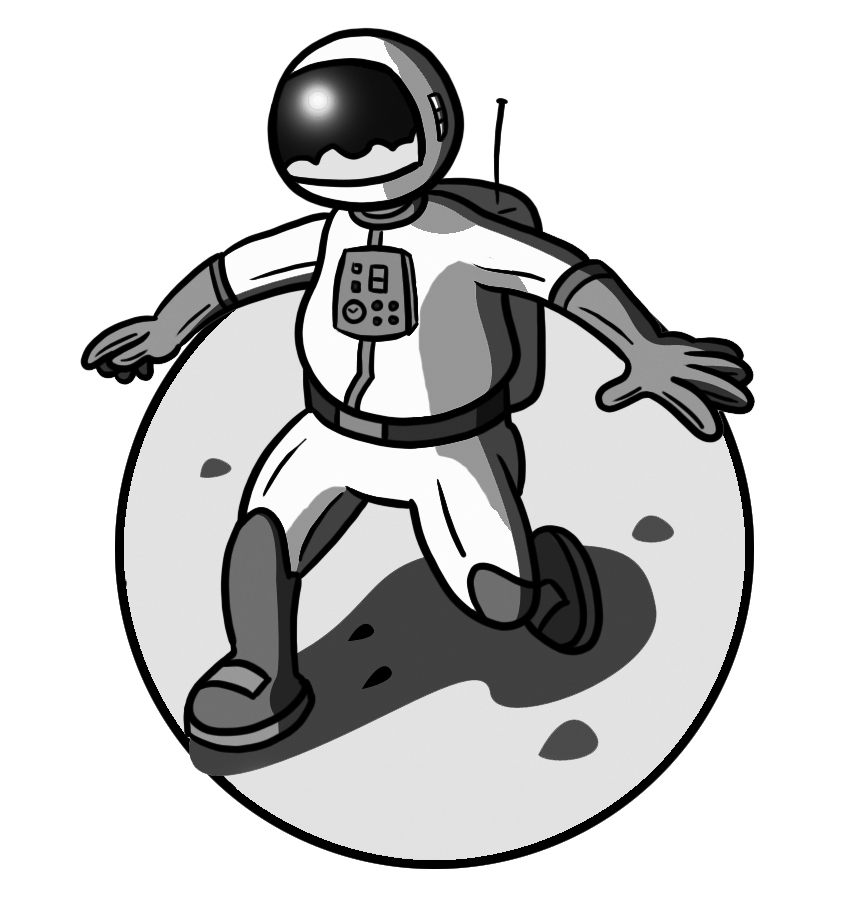 Is he a doctor? No, he isn’t. He’s an astronaut.